Correctiesleutel dagtaak 12			Woensdag 6 mei 2020Wiskunde: De maal – en deeltafels van 2, 4 en 8.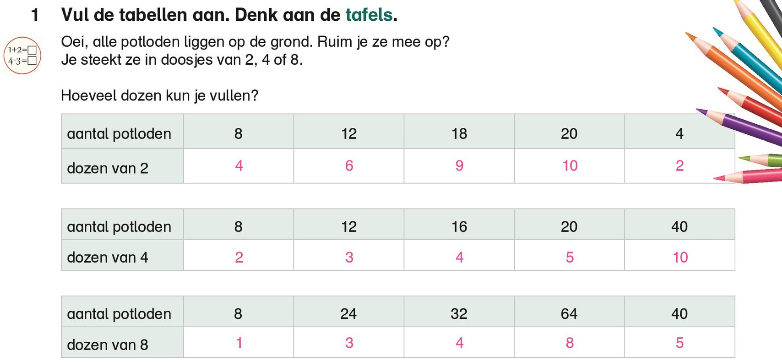 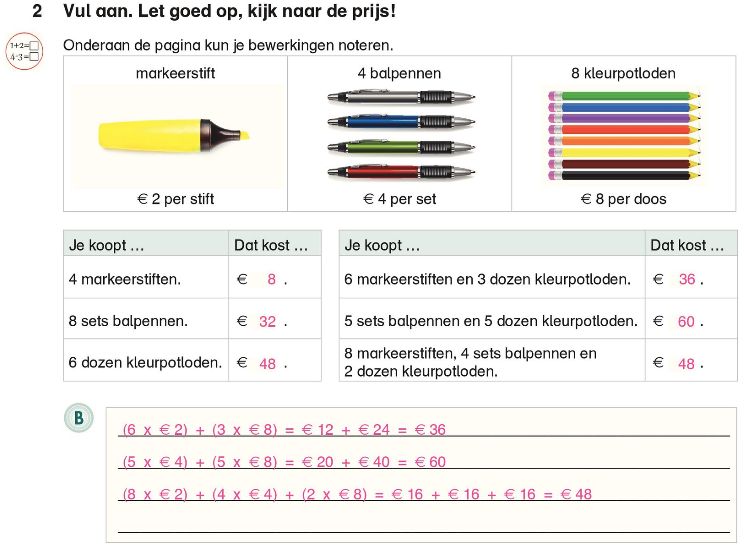 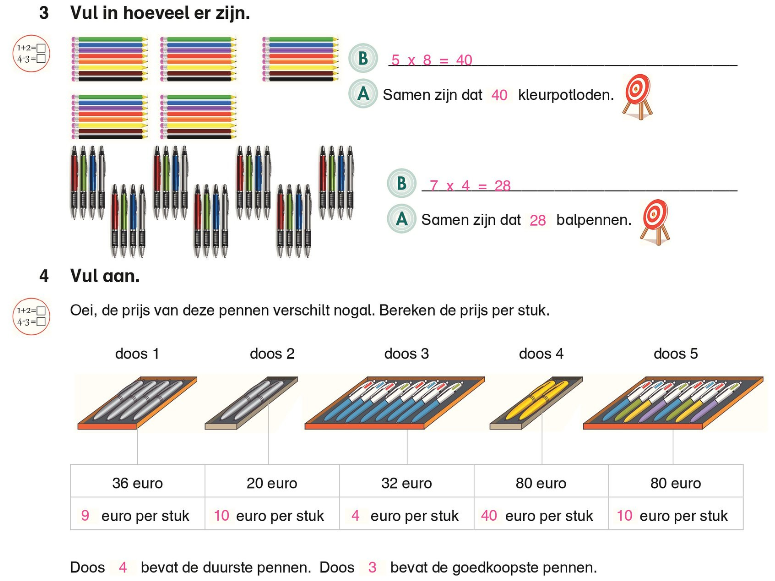 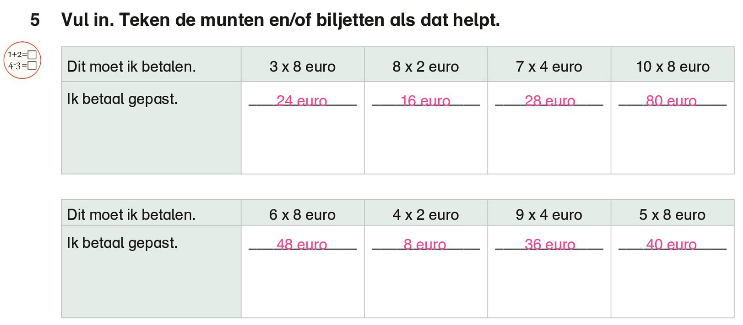 Taal: Ik kan belangrijke informatie vinden in teksten. 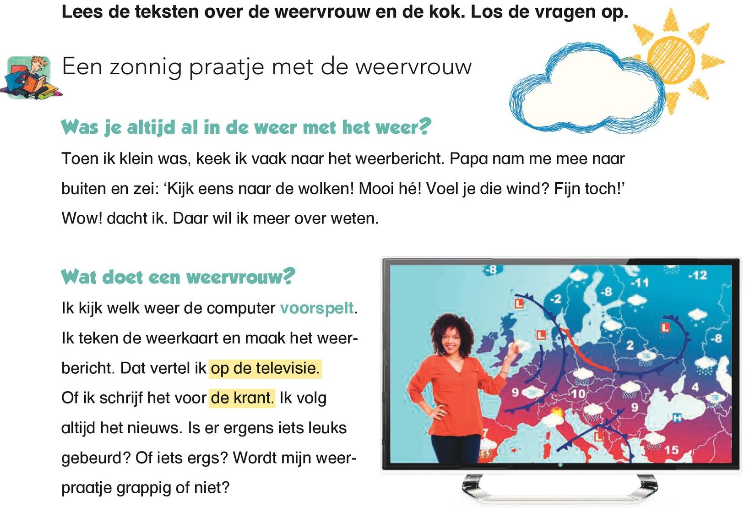 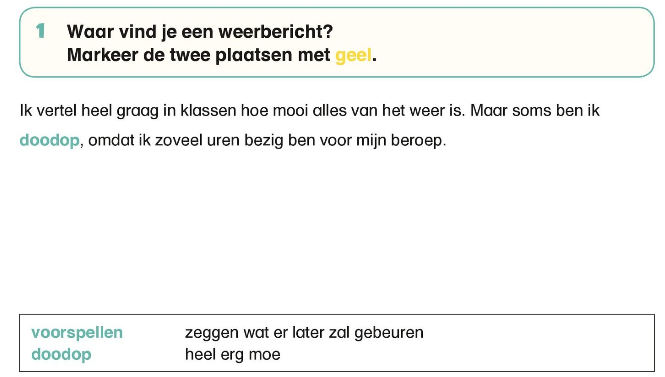 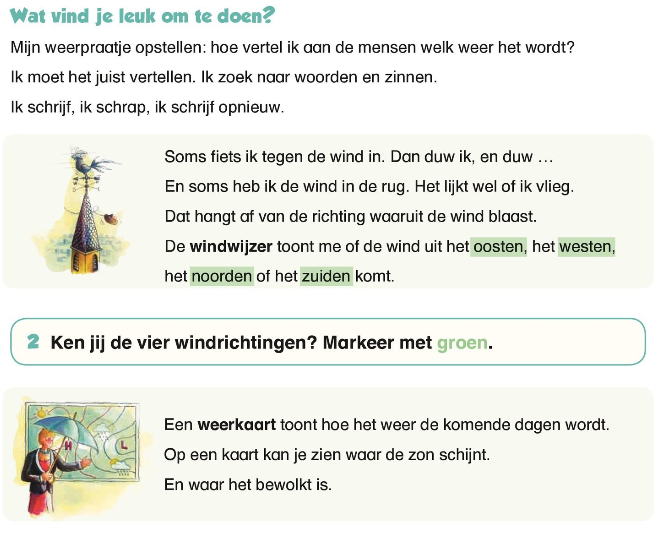 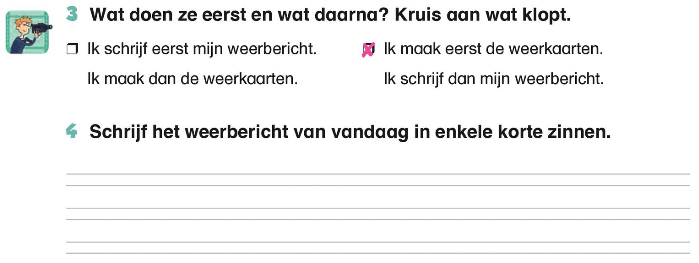 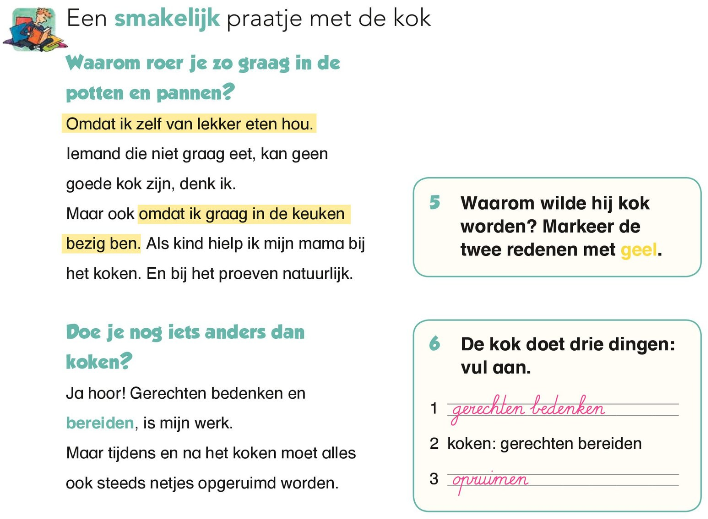 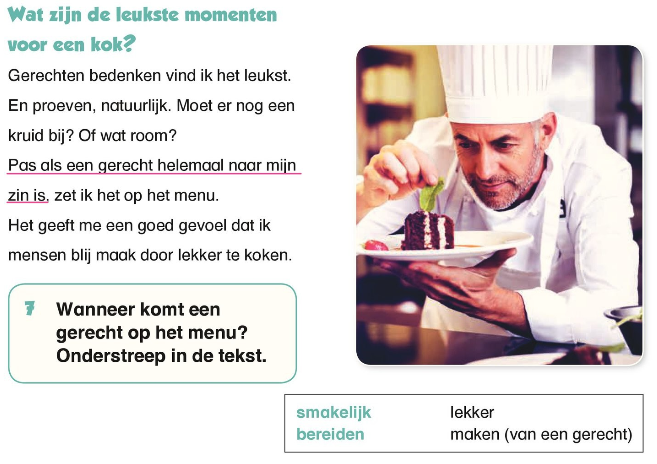 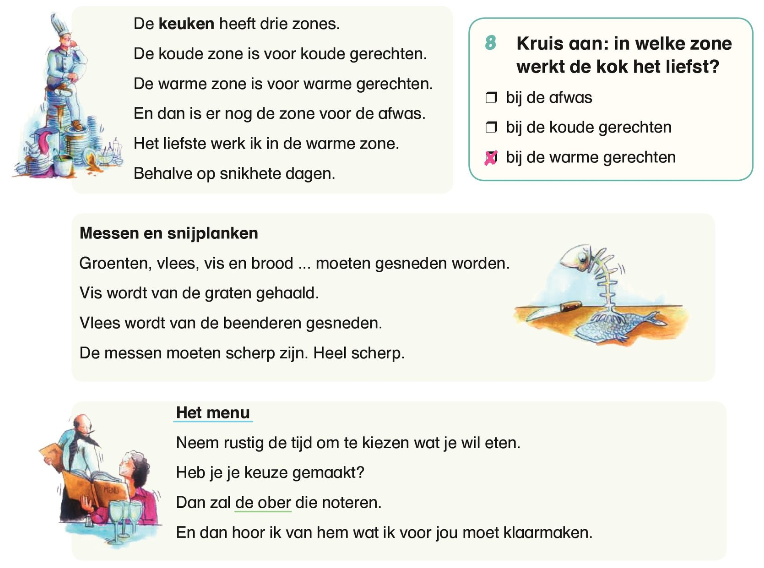 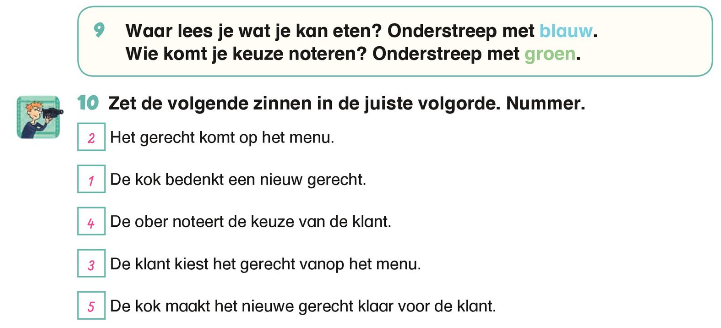 Spelling: Moeilijke woorden.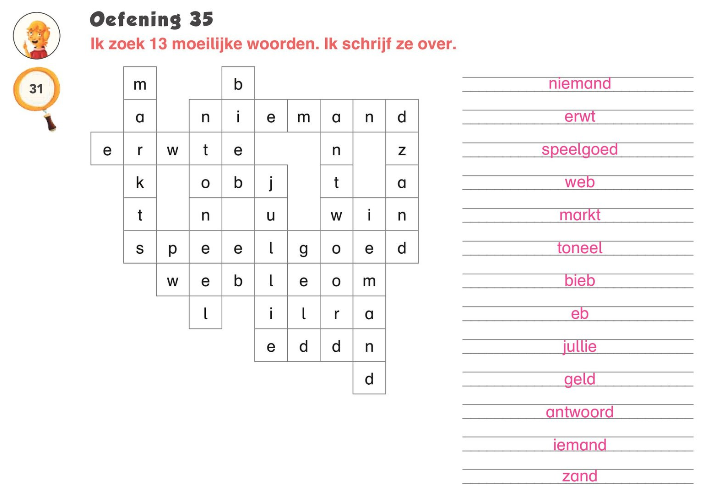 